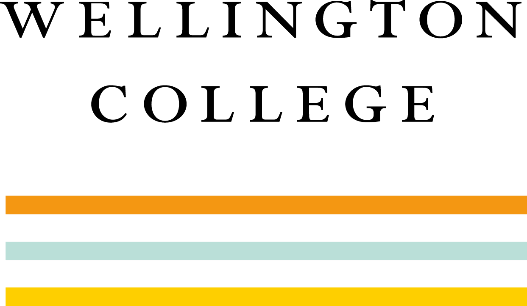 13+ SCHOLARSHIP EXAMINATION 2017ENGLISHTIME ALLOWED: 70 minutes, which includes reading and note-making timeThe marks available for each question are printed in square brackets.This paper is divided into two sections:Section A: ReadingSection B: WritingAnswer BOTH questionsYou are advised to spend 10 minutes reading and then 30 minutes writing on Section A, and 30 minutes writing on Section BNB: Vocabulary, spelling, grammar, punctuation, paragraphing and overall presentation are important and will be taken into account in both answersSection A: ReadingRead the following two poems and then complete the task that follows.Poem 1:The Road and the Endby Carl SandburgI shall foot it Down the roadway in the dusk, Where shapes of hunger wander And the fugitive* of pain go by. I shall foot it In the silence of the morning, See the night slur into dawn, Hear the slow great winds arise Where tall trees flank the way And shoulder toward the sky. The broken boulders by the road Shall not commemorate my ruin. Regret shall be the gravel under foot. I shall watch for Slim birds swift of wing That go where wind and ranks of thunder Drive the wild processionals of rain. The dust of the travelled road Shall touch my hands and face.*fugitive: a person who has escaped from captivity or is in hidingPoem 2:The Road Not Takenby Robert FrostTwo roads diverged in a yellow wood,And sorry I could not travel bothAnd be one traveler, long I stoodAnd looked down one as far as I couldTo where it bent in the undergrowth;Then took the other, as just as fair,And having perhaps the better claim,Because it was grassy and wanted wear;Though as for that the passing thereHad worn them really about the same,And both that morning equally layIn leaves no step had trodden black.Oh, I kept the first for another day!Yet knowing how way leads on to way,I doubted if I should ever come back.I shall be telling this with a sighSomewhere ages and ages hence:Two roads diverged in a wood, and I—I took the one less traveled by,And that has made all the difference.Task:Compare and contrast these poems in any ways that are interesting. In the course of your answer, you may like to consider:How the poems explore and present any of the various charactersThe organisation and development of the poemsThe poets’ use of languageAny aspects of style and/or content you consider to be of interest and importance.[25 Marks]Section B: WritingChoose ONE of the words from the box below as the title for a piece of prose writing, in any form or style (e.g. essay, literary review or analysis, description, speech, letter, article, story…), which uses language to engage the reader in a controlled, inventive and imaginative way.You may treat the word in a literal, thematic, symbolic or figurative way – or anything suitably controlled, inventive and imaginative.Choose ONE and write your word clearly as your title:1. Apocryphal 2. Benevolent3. Cerulean4. Discombobulate5. Euphemism6. Fugitive7. Glory8. Heresy9. Ineffable10. Janitor11. Kestrel12. Labyrinth13. Martlet14. Nowhere15. Ossification16. Palindrome17. Quavering 18. Rambunctious 19. Sanctify20. Translucent21. Umbrage22. Ventriloquism23. Wither24. Xerography25. Yclept26. Zephyr[25 Marks]Ensure you check through all your work.